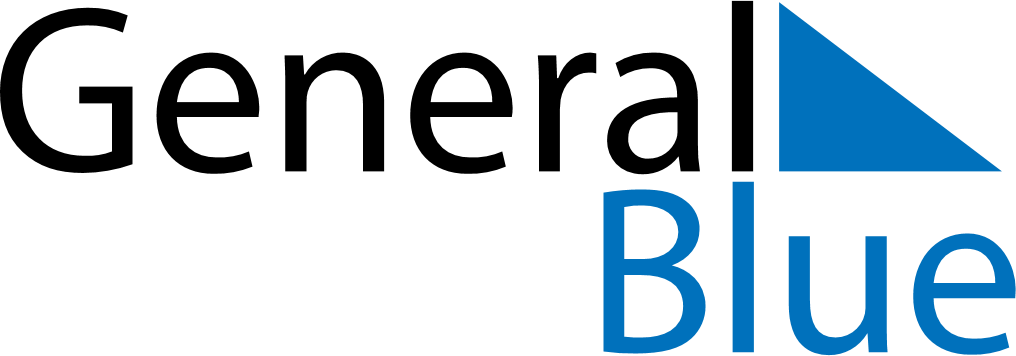 June 2024June 2024June 2024June 2024June 2024June 2024June 2024Lhasa, Tibet, ChinaLhasa, Tibet, ChinaLhasa, Tibet, ChinaLhasa, Tibet, ChinaLhasa, Tibet, ChinaLhasa, Tibet, ChinaLhasa, Tibet, ChinaSundayMondayMondayTuesdayWednesdayThursdayFridaySaturday1Sunrise: 6:55 AMSunset: 8:51 PMDaylight: 13 hours and 55 minutes.23345678Sunrise: 6:55 AMSunset: 8:51 PMDaylight: 13 hours and 56 minutes.Sunrise: 6:55 AMSunset: 8:52 PMDaylight: 13 hours and 56 minutes.Sunrise: 6:55 AMSunset: 8:52 PMDaylight: 13 hours and 56 minutes.Sunrise: 6:55 AMSunset: 8:52 PMDaylight: 13 hours and 57 minutes.Sunrise: 6:55 AMSunset: 8:53 PMDaylight: 13 hours and 58 minutes.Sunrise: 6:54 AMSunset: 8:53 PMDaylight: 13 hours and 58 minutes.Sunrise: 6:54 AMSunset: 8:54 PMDaylight: 13 hours and 59 minutes.Sunrise: 6:54 AMSunset: 8:54 PMDaylight: 13 hours and 59 minutes.910101112131415Sunrise: 6:54 AMSunset: 8:54 PMDaylight: 14 hours and 0 minutes.Sunrise: 6:54 AMSunset: 8:55 PMDaylight: 14 hours and 0 minutes.Sunrise: 6:54 AMSunset: 8:55 PMDaylight: 14 hours and 0 minutes.Sunrise: 6:54 AMSunset: 8:55 PMDaylight: 14 hours and 1 minute.Sunrise: 6:54 AMSunset: 8:56 PMDaylight: 14 hours and 1 minute.Sunrise: 6:54 AMSunset: 8:56 PMDaylight: 14 hours and 1 minute.Sunrise: 6:54 AMSunset: 8:56 PMDaylight: 14 hours and 2 minutes.Sunrise: 6:54 AMSunset: 8:57 PMDaylight: 14 hours and 2 minutes.1617171819202122Sunrise: 6:55 AMSunset: 8:57 PMDaylight: 14 hours and 2 minutes.Sunrise: 6:55 AMSunset: 8:57 PMDaylight: 14 hours and 2 minutes.Sunrise: 6:55 AMSunset: 8:57 PMDaylight: 14 hours and 2 minutes.Sunrise: 6:55 AMSunset: 8:58 PMDaylight: 14 hours and 2 minutes.Sunrise: 6:55 AMSunset: 8:58 PMDaylight: 14 hours and 2 minutes.Sunrise: 6:55 AMSunset: 8:58 PMDaylight: 14 hours and 2 minutes.Sunrise: 6:55 AMSunset: 8:58 PMDaylight: 14 hours and 2 minutes.Sunrise: 6:56 AMSunset: 8:59 PMDaylight: 14 hours and 2 minutes.2324242526272829Sunrise: 6:56 AMSunset: 8:59 PMDaylight: 14 hours and 2 minutes.Sunrise: 6:56 AMSunset: 8:59 PMDaylight: 14 hours and 2 minutes.Sunrise: 6:56 AMSunset: 8:59 PMDaylight: 14 hours and 2 minutes.Sunrise: 6:56 AMSunset: 8:59 PMDaylight: 14 hours and 2 minutes.Sunrise: 6:57 AMSunset: 8:59 PMDaylight: 14 hours and 2 minutes.Sunrise: 6:57 AMSunset: 8:59 PMDaylight: 14 hours and 2 minutes.Sunrise: 6:57 AMSunset: 8:59 PMDaylight: 14 hours and 1 minute.Sunrise: 6:58 AMSunset: 8:59 PMDaylight: 14 hours and 1 minute.30Sunrise: 6:58 AMSunset: 8:59 PMDaylight: 14 hours and 1 minute.